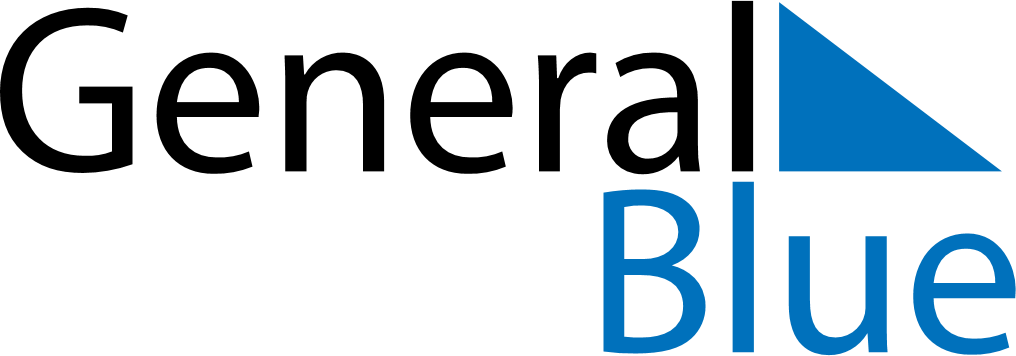 June 2019June 2019June 2019South AfricaSouth AfricaSUNMONTUEWEDTHUFRISAT12345678910111213141516171819202122Youth Day
Father’s DayPublic Holiday2324252627282930